2021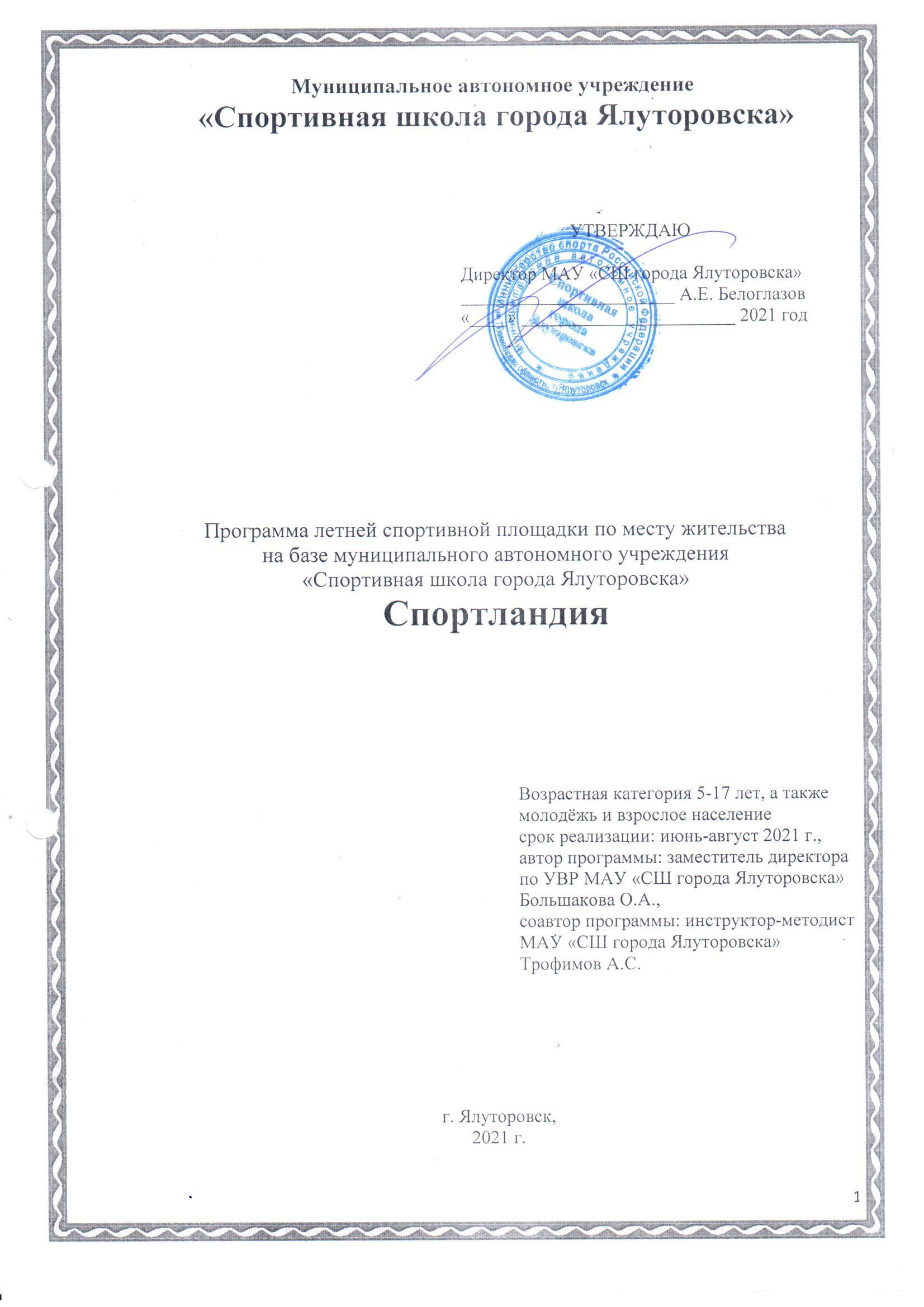 Оглавление:
1. Паспорт программы.2. Пояснительная записка.Лето – прекраснейшее время года, поскольку очень тепло, вокруг всё красиво, и у нас имеется отличная возможность отдохнуть. А ещё лето – это время каникул и отпусков. Не обязательно ехать в какие-то далёкие теплые страны, любоваться диковинными местами. Лето можно с интересом провести и в нашем городе. Какие летом леса и рощи, просто великолепны! В воздухе стоит аромат цветов, мёда и земляники. Всё вокруг от светло-зеленого до тёмно-зелёного цвета, только стволы деревьев яркими пятнами выделяются на этом фоне. Щебечут на своем языке птицы, стучат дятлы.Мы можем замечательно провести время у водоёма, в тени изумрудной зелени, плескаться в тёплой воде. А можно отправиться в парки, скверы и на спортивные площадки, кататься на велосипеде или играть во всевозможные игры.И ещё отдохнуть можно всей семьей. Наш город – это удалённый от суеты островок спокойствия, и жизнь на нём подчиняется иному ритму. То ли из-за близости к природе, а возможно, просто потому, что большие города в бесконечной погоне за техническим прогрессом оторвались от спокойной размеренной жизни. Но как бы там ни было, мы не только городские люди, а мы граждане своей малой родины и своей страны. Мы всегда вспоминаем и почитаем праздничные и памятные даты нашей истории, ведь без прошлого нет и настоящего.Культура, политика, спорт, наука, народ и менталитет – всё это с течением времени менялось, добавлялись традиции и обычаи, вводились праздники, мы выигрывали сражения, одерживали победы в войнах, наши учёные изобретали и открывали что-то новое и необычное. И сегодня всё это уже история, которую необходимо помнить.А ещё…..Несмотря на то, что все от мала до велика, неважно в отпуске мы или на каникулах, мечтаемвыспаться, но может не будем терять драгоценное летнее время, а проведём его с пользой. Не хочется же прийти первого сентября на торжественную линейку в школу или выйти на работу после отпуска похожим на «пончик».Утро каждого дня посвятим небольшой утренней гимнастике или пробежке. И для здоровья – полезно, и для физической формы.Днём можно пойти на спортивную площадку, чтобы устроить соревнования или просто поиграть в мяч.А можно погулять по парку, наслаждаясь кружащими вокруг бабочками, и вдыхая ароматы цветов и травы, от которых начинает кружиться голова. Даже самая обычная прогулка, летом, становится настоящим событием, и может принести множество ярких впечатлений.А вечером улицы, спортивные площадки наполняются детьми, подростками, молодёжью и взрослыми.Дети играют в прятки или мяч. И даже взрослые, такие всегда серьезные и занятые, устраивают соревнования по баскетболу, парковому волейболу, футболу или просто становятся зрителями спортивных баталий.В это время года хочется обязательно быть на свежем воздухе, вдыхая сладкие запахи лета. А сколько существует замечательных летних игр, тяжело даже посчитать. Можно строить дома на деревьях, собирать и разглядывать жуков, или просто поиграть в футбол. Можно бегать, лежать на траве или собирать яблоки в саду.Вечер наступает медленно, словно беспокоясь о том, чтобы все успели закончить свои дела.Да... Время летит очень быстро. Жаль, что невозможно повторить какие-то моменты и ощущения, которые были пережиты в прошлый год. Но мы верим, что наступившее лето тоже будет незабываемым!Спортивные площадки по месту жительства являются, с одной стороны, формой организации свободного времени населения разного возраста, с другой стороны,всё-таки пространством для оздоровления и развития.Летние школьные каникулы - это период, когда дети могут сделать свою жизнь полной интересных знакомств, полезных увлечений и занятий, могут многому научиться и с пользой провести время, внимательно посмотреть вокруг себя и увидеть, что удивительное рядом.Далеко не все родители могут отправиться на отдых в другие страны, путешествия по России, а также предоставить своему ребёнку организованный отдых в загородных лагерях, санаториях, морских и горнолыжных курортах. Да и к тому же многие дети не хотят расставаться со своими родителями надолго. Большой процент детей и подростков остаётся не охваченным организованной деятельностью. Предоставленные сами себе они подвержены влиянию улицы, дорожно-транспортных происшествий, несчастных случаев, невольно попадают в группы риска. Необходимостьразработки программы спортивной площадки по месту жительства на базе учреждения обусловлена несколькими факторами. Первый фактор. Количестводетей, проживающих в городе от 5-17 лет постоянно растёт. С учетом того, что отдых в летний период разноплановый,остается потребность общаться, встречаться, активно проводить вечернее время. Второй фактор. Огромная солнечная энергия, недостаток, которой на протяжении почти девяти месяцев испытывали участники программы, в летний период переполняет, оживляет и даёт силы. Учитывая то, что в летний период значительно увеличивается световой день, возникает необходимость организовать досуг детей, подростков, молодёжии взрослого населения в вечернее время. Третий фактор. Организованная занятость в вечернее время, способствует снижению свободного времяпрепровождения детей и подростков, а значит, снижает риск совершения несовершеннолетними правонарушений.Четвертый фактор. Дети, подростки, молодёжь, а также взрослые, активно вовлеченные в спортивные соревнования, эстафеты, досуговые игры в течение лета сохраняют потребность заниматься физкультурой и спортом систематически, становятся активными участниками спортивных мероприятий и в течение всего года. Пятый фактор. Оздоровительный эффект – это один из главных факторов. Свежий воздух, двигательная активность улучшают эмоциональное состояние людей, повышают аппетит, улучшают сон. Это всё, что нужно для организма. Поэтому при написании данной программы, мы ориентируемся на запросы всех категорий населения: детей, подростков, молодёжи и взрослого населения.Где ещё человек почувствует себя раскрепощённым, свободным, независимым как не на спортивных площадках по месту жительства.Нигде ребёнок так не раскрывается, как в свободной деятельности, особенно в играх. Кроме удовлетворения личных интересов, ребёнок сам не подозревая, развивает свои физические и моральные качества, учится дружить, сопереживать, идти на помощь без оглядки, учится побеждать и проигрывать. Нужно только правильно его настроить, не отталкивать, не отворачиваться от него, как неперспективного.Поэтому летний период – важный период не только в жизни детского и взрослого населения, но и специалистов МАУ «Спортивная школа города Ялуторовска», тренеров-преподавателей и инструкторов по физической культуре и спорту.Задача учреждения организовать работу так, чтобы при встрече дети наперебой рассказывали друг другу самые интереснейшие истории о том, как «весело и интересно они проводят время на спортивной площадке», а взрослые до позднего вечера показывали свои спортивные возможности и результаты.Задача специалистов, организующих работу по месту жительства, наполнить развивающим содержанием досуговое пространство площадок, которое будет одновременно местом для занятий физической культурой и спортом, отдыха, общения; получения социального опыта; будет способствовать воспитанию и развитию личности, творческого потенциала и инициативы; формированию активной гражданской позиции; предупреждению преступности и безнадзорности; внедрению активных форм досуга; пропаганде здорового образа жизни путём вовлечения в физкультурно-оздоровительные, спортивно-массовые мероприятия. Важно выбрать формы и методы, чтобы участники программы хорошо отдыхали, поправляли здоровье, набирались сил, а также пополнялизнания, научились чему-то новому, а дети и подростки не только приобрели новых друзей, но и находились под ненавязчивым, осторожным контролем взрослых. Важно также, чтобы выбранные формы и методы занятости и отдыха были реалистичны с точки зрения имеющихся средств и сил (материальных,финансовых,творческих и т.д.).Всё выше изложенное указывает на актуальность разработки программы спортивной площадки по месту жительства.Программа «Спортландия» является комплексной и включает в себя разноплановую деятельность, объединяет различные направления оздоровления, отдыха и воспитания. По продолжительности программа является краткосрочной, т. е. реализуется в течение трёх летних месяцев 2021 года, построена с учётом возрастных особенностей участников спортивных площадок. Место проведения – спортивные площадки по месту жительства города Ялуторовска. Участниками программы являются: обучающиеся учебных групп МАУ «СШ города Ялуторовска», занимающиесяв МАУ «СШ города Ялуторовска» у тренеров, инструкторов по физической культуре и спорту, а также неорганизованные жители домов, прилегающих кспортивным площадкам по месту жительства из различных социальных групп. При комплектовании особое внимание уделяется детям и подросткам из малообеспеченных, неполных семей, а также детям и подросткам, находящимся в трудной жизненной ситуации. Механизм формирования состава осуществляется на добровольной основе путём активного информирования.Планируемый охват организованными формами отдыха на спортивных площадках по месту жительства: июнь – 85человек; июль – 80человек; август – 85 человек.Чтобы хорошо отдохнуть, набраться необходимых сил и энергии нужно, чтобы каждый имел право и возможность на своё усмотрение выбирать отдых и досуг, заняться тем, что ему по душе.3.Цель и задачи программы.Цель программы – реализация всех возможностей МАУ «Спортивная школа города Ялуторовска» для создания условий организации летнего отдыха и оздоровления участников программы по месту жительства;формирования здорового, социально-адаптированного, физически развитого человека, обладающего ценностным отношением к своему здоровью, имеющего привычку и потребность к активному образу жизни, регулярным занятиям физической культурой и спортом. Занятияфизической культурой и спортом помогают не только показывать высокие спортивные результаты, но и воспитывают чувства гражданственности, любви к своей малой родине и стране, в которой ты живёшь, способствуют формированию личности с активной жизненной позицией, любящей своё Отечество.Задачи программы:- создавать безопасные условия для отдыха, оздоровления и занятости детей, подростков, а также молодёжи и взрослого населения в период проведения мероприятий по месту жительства;- проводить мероприятия, направленные на профилактику асоциальных явлений в подростковой среде и пропаганду здорового образа жизни;- проводить мероприятия, направленные на воспитание чувства гражданственности, любви к своей малой родине и стране; - проводить физкультурно-оздоровительную работу, направленную на пропаганду здорового образа жизни, на развитие двигательной активности и оздоровление населения;- организовывать активный досуг на спортивных площадках по месту жительства средствами физической культуры и спорта; - создавать «ситуации успеха» - достижение определённых результатов в каком-либо виде деятельности: спорте, общении…;- привлекать к организации досуга и отдыха несовершеннолетних, состоящих на различных видах учёта.4. Содержание программы.Программа спортивной площадки по месту жительства реализуется в рамках комплекса мероприятий по организации детской оздоровительной кампании на территории города Ялуторовска в 2021 году, а также в рамках федерального проекта «Спорт – норма жизни» и опыта прошлых лет МАУ «СШ города Ялуторовска» поорганизации спортивных площадок. С целью учёта законных прав и интересов несовершеннолетних программа разработана в соответствие с требованиями нормативно-правовых документов и нормативных актов:- Конституции Российской Федерации;- федерального закона РФ «Об образовании в Российской Федерации» от 29.12.2012 г., №273-ФЗ;- федеральной программы «Дети России»;- федерального проекта «Спорт – норма жизни»;- федерального закона «Об основных гарантиях прав ребёнка в Российской Федерации»от 24.07.1998 г., № 124-ФЗ (с изменениями и дополнениями);- нормативно-правовых документов Министерств и ведомств по организации летнегоотдыха;- Постановления Главного государственного санитарного врача РФ от 28.09.2015 №61 «Об утверждении СП 2.1.2.3304-15 «Санитарно-эпидемиологические требования к размещению, устройству и содержанию объектов спорта»;- ГОСТ Р 52169-2012 Оборудование и покрытия детских игровых площадок. Безопасность конструкции и методы испытаний. Общие требования;- Распоряжения Правительства Тюменской области от 14.12.2020 г., № 980-рп «Об организации детской оздоровительной кампании в Тюменской области в 2021 году»;- распоряжения Администрации города Ялуторовска от 29.01.2021 г., № 52-р «Об организации детской оздоровительной кампании в городе Ялуторовске в 2021 году»;- приказа Комитета по физической культуре и спорту Администрации города Ялуторовска от 12.02.2021 г., № 7 «Об организации летнего отдыха детей в 2021 году»; - приказа МАУ «Спортивная школа города Ялуторовска»от 03.03.2021 г., № 30-ах «Об организации летнего отдыха детей в 2021 году».Мероприятия в летний период на спортивных площадках по месту жительства будут включать в себя не только спортивные соревнования, но и интеллектуальные игры, мероприятия познавательной и профилактической направленности.Важнейшим направлением в работе площадки должно стать активное приобщение детей, подростков, молодёжи к физической культуре, спорту, получению знаний по развитию спорта в России.  Физическая культура и спорт играют огромную роль в жизни современного общества. Они не только укрепляют здоровье, но и воспитывают мужество, упорство в достижении целей, умение преодолевать трудности и с честью выходить из непростых ситуаций. Каждый взрослый мечтает быть здоровым. Дети, к сожалению, не думают об этом. Мы обязаны помочь ребенку осознать, что нет ничего прекраснее здоровья.Основная деятельность спортивных площадок по месту жительства направлена на включение личности ребёнка в разнообразие человеческих отношений и межличностное общение. Физическое воспитание тесно связано с нравственным, трудовым, умственным, эстетическим воспитанием, учит дисциплинировать себя, вырабатывает твердый характер, учит чётко выполнять нормы и правила спортивной этики, уважать соперника, судей, развивает умение бороться до победы, не проявлять зависти к победителям, не теряться при поражениях, искренне радоваться победам товарищей по борьбе. Спортивные занятия различного вида помогают закалять волю, учат добиваться успехов, совершенствовать свои умения и навыки в отдельных видах спорта.При планировании программы «Спортландия»мероприятия и праздники сформулированы с учётом желаний, интересов участников спортивных площадок в прошлый летний период и с применением новых игровых и образовательных технологийна различных дистанционных платформах. Используя знания и умения в таких предметах как: биология, математика, русский язык, ОБЖ, история разработаны мероприятия такие как «Я и ГТО», «Навыки ориентирования», «Игровой марафон», «Спортивная арена», «Олимпийцы среди нас», «Карта безопасности» и др.При формировании планов мероприятий используются и такие средства как: разминка,спортивные праздники, турниры по видам спорта (футболу, волейболу, пионерболу), спортивные соревнования, веселые эстафеты, дни здоровья, которые развивают у участников площадки ловкость и смекалку, различные двигательные способности и реализуют потребность в двигательной активности, приобщают к здоровому образу жизни. Для максимального достижения результата при проведении спортивных мероприятий присутствует дух соревнований и реализуется принцип поощрений. Значительное время отводится и пропаганде правильного питания, формированию навыков здорового образа жизни. Проводятся беседы «Оказание первой доврачебной помощи», «Солнце, воздух и вода наши лучшие друзья!», а также реализуется областной проект«Лето-пора находок, а не потерь!».Большое внимание уделяется гражданско - патриотическому воспитанию. Мероприятия этого направления, посвящены дням воинской славы, которые воспитывают патриотизм, любовь к родному краю, чувство гордости за свою страну, за её историю и культуру (познавательные беседы «Помним каждого», марафон «Необъятная моя Россия» и др.).Также отводится время и мероприятиям по безопасности (правила дорожного движения, пожарная безопасность, безопасность на воде, поведение в чрезвычайных ситуациях). Проведение инструктажей по технике безопасности.5. Направления деятельности программы.Программа представляет собой комплекс организационно-педагогических, физкультурно-оздоровительных, культурно-досуговых и интеллектуально-познавательных мероприятий и включает в себя следующие направления:Организационно – педагогическое направление:- комплектование штата руководителей спортивных площадок по месту жительства;- участие в семинарах, совещаниях по организации летнего отдыха;
- проведение инструктажей с руководителями спортивных площадок по месту жительства по технике безопасности и охране здоровья участников площадки.Физкультурно-оздоровительное направление:Основополагающими идеями в работе с участниками площадкиявляется сохранение и укрепление здоровья, поэтому в это направление входят мероприятия, пропагандирующие здоровый образ жизни. С помощью физкультуры и спорта решаются задачи укрепления здоровья и физического развития:- подвижные и спортивные игры на свежем воздухе;  - соревнования, состязания по видам спорта;- эстафеты и турниры;- мероприятия по пропаганде ЗОЖ.Социально-психологическое направление:Для повышения воспитательного эффекта программы и развития коммуникативных способностей проводятся:- игры и упражнения на знакомство и сплочение;- упражнения на развитие лидерских качеств и организаторских способностей.- коллективно – творческие мероприятия (игры-развлечения, викторины, марафоны).Интеллектуально-познавательное направление:- интеллектуальные и познавательные игры-викторины;   турниры по шахматам и шашкам.Культурно-досуговое направление:- создание ситуаций по этике и культуре поведения с окружающими людьми иокружающим миром;  - конкурсно-игровые и досуговые мероприятия.Профилактическое направление:- инструктажи по технике безопасности;- мероприятия по ПДД, пожарной безопасности, безопасности на воде;- мероприятия по профилактике правонарушений и преступлений;-  мероприятия по поведению в чрезвычайныхситуациях;- мероприятия по профилактике асоциальных явлений. Патриотическое и историко-теоретическое направление. - познавательно-просветительские беседы, викторины и другие мероприятия, которые способствуют знакомству с историей страны, героях войны,- беседы о возникновении и развитии олимпийских игр; пропаганде олимпийского движения, комплексе ГТО;- знакомство с видами спорта, культивируемыми в городе; - знакомство с жизнью звезд российского спорта, их спортивными достижениями с целью воспитания гражданственности и патриотизма.6. Социальные контакты.Социальные партнёры в реализации программных мероприятий:- Комитет по физической культуре и спорту Администрации г. Ялуторовска;
- Государственное бюджетное учреждение здравоохранения Тюменской области «Областная больница № 23»;- Информационно-издательский центр «Ялуторовская жизнь».
7. Принципы реализации программы.Принцип гуманизации отношений: построение всех отношений на основе уважения и доверия к человеку, на стремлении привести его к успеху; развитие личности, развитие способностей участников программы.Принцип природосообразности культуросообразности, как основа для организации разнообразной деятельности, в соответствии с возрастом, потребностями, способностями участников программы.Принцип комплексности оздоровления и воспитания, выражающийся в чётком распределении времени на организацию оздоровительной и воспитательной работы.Принцип гуманитаризации, способствующий становлению духовного мира человека, воспитанию гражданственности и любви к Родине.Принцип уважения и доверия, предполагающий право добровольного включения участников программы в ту или иную деятельность; выбора пути, темпа, форм и способов деятельности, позиции, партнёров по общению и совместной деятельности.Принцип социальной активности– осуществляется через включение в 
реальные социально-значимые отношения при проведении мероприятий.
8. Условия реализации программы.	Кадровое обеспечение:Реализация программы обеспечивается штатными работниками МАУ «Спортивная школа города Ялуторовска» с обязанностями руководителя площадки по месту жительства, в том числе:- инструктор по физической культуре и спорту – 12 человек;- тренер-преподаватель – 2 человека.	Для проведения спортивно-массовых мероприятий, турниров по видам спорта, мероприятий патриотической направленности возможно привлечение специалистов данной направленности из муниципальных учреждений и общественных организаций нашего города в рамках добровольческой деятельности.	Подбор и расстановка кадров осуществляется руководством МАУ «Спортивная школа города Ялуторовска». 	Руководитель спортивной площадки по месту жительства несёт ответственность за жизнь и здоровье детей, выполнение плана мероприятий, отвечает за качество и эффективность реализации программы.	Материально-техническое обеспечение:- деятельность осуществляется на спортивных площадках города Ялуторовска в соответствии с реестром спортивных площадок по месту жительства МАУ «СШ города Ялуторовска» на летний период 2021 года;- спортивные залы учреждения (при неблагоприятных погодных условиях);- тренажёрные залы;- зал для фитнеса и др.	Спортивный инвентарь:- мячи (футбольные, баскетбольные, волейбольные, теннисные);- палки гимнастические, скакалки;- ракетки теннисные;- гири;- обручи;- дартс и др.	Методическое обеспечение:- методические материалы по тематике мероприятий;- разработки бесед, мероприятий;- интернет-ресурсы.	Информационное обеспечение:- официальный сайт МАУ «Спортивная школа города Ялуторовска» в сети Интерне (веб-сайт: http://yadusch.ru/);- группа в Контакте;- светодиодный экран (уличное информационное табло);- информационные стенды на спортивных площадках;- газета «Ялуторовская жизнь» Информационно-издательского центра «Ялуторовская жизнь».	Обеспечение питьевого режима участников спортивной площадки.	Обеспечениеспортивной площадки аптечкой медицинской помощи.	Финансовое обеспечение осуществляется за счёт текущего финансирования учреждения (заработная плата трудаработников; содержание площадок; медицинское обеспечение при проведении спортивно-массовых мероприятий и турниров по видам спорта; затраты на приобретение товаров хозяйственного назначения, инвентаря, питьевой воды, медицинских аптечек; содержание автотранспорта).9. Механизмы реализации программы.Основные этапы реализации программы:Подготовительный этап(март-май 2021 года). Ответственные лица: заместитель директора по СМР, заместитель директора по УВР, методисты.Отбор содержания деятельности.Разработка информационного сопровождения летнего отдыха.Подготовка, разработка и утверждение программы организации отдыха и оздоровления.Подбор, расстановка и обучение кадров.Подготовка материально-технической базы. Набор участников программы.Подготовка методических материалов.Организационный этап (первые два дня каждого летнего месяца):Ответственные лица: руководителиспортивных площадок.Основные мероприятия данного этапа: инструктаж по ТБ, знакомство с правилами поведения на площадке.Организационный сбор детей, знакомство с программой. Подготовка к открытию каждого летнего месяца (июнь, июль, август). Открытие каждого месяца летнего периода.Основной этап (все дни каждого летнего месяца по графику работы площадки).Ответственные лица: руководители спортивных площадок.Данный этап включает в себя реализацию основных мероприятий программы: спортивные и подвижные игры; просветительские беседы; соревновательные конкурсы; спортивные соревнования и турниры; знакомство с жизнью и спортивными достижениями выдающихся российских спортсменов, спортсменов города Ялуторовска; мероприятия, направленные на пропаганду ЗОЖ и профилактику асоциальных явлений в подростковой среде; знакомство с историей олимпийского движения, комплекса ГТО, викторины по знанию известных футболистов, спортсменов по баскетболу, волейболу, хоккею; турниры по шахматам и шашкам, интеллектуальные игры.Итоговый этап.Ответственные лица: руководители площадок, методисты.Закрытие программы каждый месяц летнего периода, подведение итогов, награждение лучших.Аналитический этап.Ответственные: заместитель директора по СМР, заместитель директора по УВР, методисты.Анализ программных мероприятий, выявление достижений, проблем и путей развития. Корректировка плана мероприятий в соответствие с интересами участников реализации программы. Мониторинг эффективности программы по различным направлениям работы. Обобщение положительного опыта, его распространение среди тренеров-преподавателей, инструкторов по физической культуре и спорту МАУ «СШ города Ялуторовска».10. Ожидаемые результаты.Данная программа обеспечит жителям нашего города, не выезжающим на время каникул и отпусков, продолжить занятия спортом и одновременно отдохнуть, проводя время с теми, с кем общались в течение года и познакомиться с новыми людьми, профилактику безнадзорности детей и подростков.Основными результатами разработки и реализации настоящей программы:
- усовершенствование программного обеспечения отдыха и досуга в летний период;- определение перспектив дальнейшего развития программы;- создание безопасной, комфортной обстановки и психологической атмосферы для участников программы.Реализация данной программы позволит:участникам программы:- удовлетворить потребности в активном организованном отдыхе;- развивать физическиеспособности, желание вести работу над собой, понимать себя;- повысить заинтересованность в регулярном посещении секций, спортивных залов, тренажёрных залов учреждения;- создать устойчивое отношение к занятиям физической культурой и спортом, увеличить число занимающихся спортом в дворовых командах, по месту жительства;- развивать творческий потенциал и познавательную активность через групповыеи индивидуальные формы работы;- уметь строить межличностные отношения, правильно вести себя в обществе;- сформировать навыки культуры спортивного соперничества, ориентированной на принципе «честной игры»;- сформировать представление о комплексе ГТО и др.;- развивать коммуникативные способности в разных возрастных группах.Работникам учреждения – организаторам летнего отдыхареализация программных мероприятий позволит:- выйти на более высокий уровень сотворчества детей и взрослых;- совершенствовать работу по формированию здорового образа жизни в рамках федерального проекта «Спорт – норма жизни»;- приобрести новый опыт организации игровой и познавательной деятельности, возможность применения этого опыта в своей работе.Родителям (законным представителям) несовершеннолетних:в данный период времени быть спокойными за своих детей, подростков и молодёжь.Оценка эффективности программы.С целью изучения эффективности программы проводится оценка её сильных и слабых сторон, перспектив дальнейшей реализации, внесения корректировок и поправок. Факторы риска реализации программных мероприятий в полном объёмеи их профилактика12. Список литературы.1. Григоренко Ю.Н., Пушина М.А.: Учебно–практическое пособиедля воспитателей и вожатых.– Москва, Педагогическое общество России, 2016.
2. Гузенко А.П. и др. Как сделать отдых детей незабываемым: материалы авторских смен – Волгоград, Учитель, 2018.3. Суховейко Г.С., Детский оздоровительный лагерь: воспитательное
пространство. Сборник статей. - М.: ЦГЛ,2019.4. Сысоева М.Н. Организация летнего отдыха детей. Москва, 2019 год;
5. Портал «Сеть творческих учителей», сообщество «Место встречи друзей
– детский оздоровительный лагерь»http://www.it-n.ru6. ТитовС.В., Добро пожаловать, игра! Творческий Центр «Сфера» Москва,
2016 год.7. Кудашов Г.Н. Выходи играть во двор! Методическое пособие для организаторов летних спортивно-досуговых площадок. Тюмень, 2019г. 8. Игра – источник саморазвития, автор-составитель: Кудашов Г.Н. – Тюмень, «Вектор-Бук», 2017 г. 9. Сценарии праздников для детей и взрослых. Подвижные игры, Мир Книги, Москва, 2020 г.10. Интернет-ресурсы.Приложение 1План-сетка спортивно-досуговой площадки по месту жительства.июнь 2021 г.Ответственное лицо за работу площадки: Чагин Сергей ГригорьевичАдрес площадки: г. Ялуторовск, ул. Комсомольская,13____________Дни недели: понедельник, среда, пятница________________________План-сеткаспортивно-досуговой площадки по месту жительства.июнь 2021 г.Ответственное лицо за работу площадки: Мастерских Олег НиколаевичАдрес площадки: г. Ялуторовск, ул. Свободы,193-а__________________Дни недели: понедельник, среда, пятница___________________________План-сеткаспортивно-досуговой площадки по месту жительства.июнь 2021 г.Ответственное лицо за работу площадки: Головко Виталий ИвановичАдрес площадки: г. Ялуторовск, ул. Северная, 106 б______________Дни недели: понедельник, среда, пятница________________________План-сеткаспортивно-досуговой площадки по месту жительства.июнь 2021 г.Ответственные за работу площадки: Булатов Дмитрий Русланович, Зуев Роман Витальевич, Аксарин Вадим Дмитриевич, Мясников Олег ВладимировичАдрес площадки: г. Ялуторовск, ул. Революции, 123______________Дни недели: ежедневно_______________________________________План работыспортивной площадки по месту жительства.июнь 2021 г.Ответственное лицо за работу площадки: Захаров Сергей АнатольевичАдрес площадки: г. Ялуторовск, ул. Свердлова,38__________________Возрастная категория: молодёжь и взрослое население, занимающееся в секциях по волейболуДни недели: вторник, четверг_____________________________________Спортивные соревнования, тренировочные занятия проводятся в соответствие с календарным планомфизкультурных (физкультурно-оздоровительных) и спортивныхмероприятийна 2021 год:Соревнования в зачет летней городской Спартакиады среди дворовых команд, пришкольных лагерей дневного пребывания.2.Спортивные мероприятия, посвященные Олимпийскому дню.3. Соревнования (блицтурнир) по волейболу, посвященные празднику «День города».План-сетка спортивно-досуговой площадки по месту жительства.июль 2021 г.Ответственное лицо за работу площадки: Мастерских Олег НиколаевичАдрес площадки: г. Ялуторовск, ул. Свободы,193-а__________________Дни недели: понедельник, среда, пятница__________________________План-сетка спортивно-досуговой площадки по месту жительства.июль 2021 г.Ответственное лицо за работу площадки: Ульянов Егор АлександровичАдрес площадки: г. Ялуторовск, ул. Северная,106-б_____________Дни недели: понедельник, среда, пятница______________________План-сетка спортивно-досуговой площадки по месту жительства.июль 2021 г.Ответственное лицо за работу площадки: Савельев Владимир НиколаевичАдрес площадки: г. Ялуторовск, ул. Ворошилова,47-а__________________Дни недели: понедельник, среда, пятница____________________________План-сетка спортивно-досуговой площадки по месту жительства.июль 2021 г.Ответственные за работу площадки: Булатов Дмитрий Русланович, Зуев Роман Витальевич, Аксарин Вадим Дмитриевич, Мясников Олег ВладимировичАдрес площадки: г. Ялуторовск, ул. Революции, 123______________Дни недели: ежедневно_______________________________________План работыспортивной площадки по месту жительства.июль 2021 г.Ответственное лицо за работу площадки: Воронцова Екатерина НиколаевнаАдрес площадки: г. Ялуторовск, ул. Свердлова,38__________________Возрастная категория: молодёжь и взрослое население, занимающееся в секциях по волейболуДни недели: понедельник, среда, пятница____________________________________Спортивные соревнования, тренировочные занятия в рамках Чемпионата города по парковому волейболу среди женских команд проводятся в соответствие с календарным планом физкультурных (физкультурно-оздоровительных) и спортивныхмероприятийна 2021 год.План-сетка спортивно-досуговой площадки по месту жительства.август 2021 г.Ответственное лицо за работу площадки: Мировалов Эдуард ТагировичАдрес площадки: г. Ялуторовск, ул. Скворцова-Степанова,6____________Дни недели: понедельник, среда, пятница____________________________План-сеткаспортивно-досуговой площадки по месту жительства.август 2021 г.Ответственное лицо за работу площадки: Муравьев Сергей ОлеговичАдрес площадки: г. Ялуторовск, ул. Революции, 190_______________Дни недели: понедельник, среда, пятница________________________План-сеткаспортивно-досуговой площадки по месту жительства.август 2021 г.Ответственное лицо за работу площадки: Бурмакин Дмитрий СергеевичАдрес площадки: г. Ялуторовск, ул. Ворошилова,47-А_______________Дни недели: понедельник, среда, пятница____________________________План-сеткаспортивно-досуговой площадки по месту жительства.август 2021 г.Ответственные за работу площадки: Булатов Дмитрий Русланович, Зуев Роман Витальевич, Аксарин Вадим Дмитриевич, Мясников Олег ВладимировичАдрес площадки: г. Ялуторовск, ул. Революции, 123______________Дни недели: ежедневно_______________________________________План работыспортивной площадки по месту жительства.август 2021 г.Ответственное лицо за работу площадки: Воронцова Екатерина НиколаевнаАдрес площадки: г. Ялуторовск, ул. Свердлова,38__________________Возрастная категория: молодёжь и взрослое население, занимающееся в секциях по волейболуДни недели: понедельник, среда, пятница____________________________________Спортивные соревнования, тренировочные занятия проводятся в соответствие с календарным планом физкультурных (физкультурно-оздоровительных) и спортивныхмероприятийна 2021 год:Соревнования, посвященные Дню дворового спорта.Соревнования по волейболу, посвященные празднику «День физкультурника».Чемпионата города по парковому волейболу среди женских команд.Приложение №2Реестр спортивных площадок по месту жительства МАУ «Спортивная школа города Ялуторовска», в рамках летней оздоровительной кампании 2021 годаПриложение №3Анкета для работников учреждения.
Уважаемый коллега, приглашаем Вас принять участие в обсуждении проблем, в моделировании организационной работы. Просим вас ответить на предлагаемые в анкете вопросы.
1. Считаете ли Вы целесообразной (необходимой) работу спортивных площадок по месту жительства в летний период?
- да;
- больше да, чем нет;
- трудно сказать;
- больше нет, чем да;
- нет.
2. Что больше всего удается в работе площадки? Что необходимо
сохранить, сделать традицией?
3. Что больше всего не устраивает Вас в работе площадки? От чего
необходимо избавиться в первую очередь?
4. Оцените, пожалуйста, свою удовлетворенность отношениями с 
участниками площадки:
- полностью удовлетворен;
- удовлетворен;
- трудно сказать;
- не удовлетворен;
- совершенно не удовлетворен.
5. Удовлетворены ли вы работой вожатых на площадке? Если нет, то в чём?
- полностью удовлетворен;
- удовлетворен;
- трудно сказать;
- не удовлетворен;
- совершенно не удовлетворен.
6.  Какой вы представляете летнюю спортивно-досуговую площадку по месту жительства в следующем летнем месяце (году)?
7. Продолжите, пожалуйста, следующие предложения:
Главной целью работы летней площадки является…_______________
Участник нашей площадкидолжен обладать…________________
8. Что вы предлагаете ввести нового в работу площадки, чтобы было приятно отдыхать и работать.
Спасибо!№ п/псодержаниестраницыПаспорт программы 3-4Пояснительная записка4-8Цель и задачи программы8-9Содержание программы9-11Направления деятельности программы11-12Социальные контакты12Принципы реализации программы12-13Условия реализации программы13-14Механизм реализации программы14-15Ожидаемые результаты15-16Оценка эффективности программы16-17Список литературы18ПриложенияПолное
название программы
Программа летней спортивной площадки по месту жительствана базе муниципального автономного учреждения «Спортивная школа города Ялуторовска»«Спортландия»Цель программы
Реализация возможностей МАУ «Спортивная школа города Ялуторовска» для создания условий организации летнего отдыха и оздоровления участников программы по месту жительства, формирования психически здорового, социально-адаптированного, физически развитого человека, обладающего ценностным отношением к своему здоровью, имеющего привычку и потребность к активному образу жизни, регулярным занятиям физической культурой и спортом.  Адресатпрограммы (для кого,количество участников)Участники программы: обучающиеся учебных групп МАУ «СШ города Ялуторовска», занимающиеся в МАУ «СШ города Ялуторовска» у инструкторов по физической культуре и спорту, а также неорганизованные жителидомов, прилегающих к площадкам по месту жительства из различных социальных групп и всех возрастов: дети, подростки, молодёжь и взрослое население.Численный состав спортивных площадок по месту жительства: июнь – 85человек; июль – 80человек; август – 85человек.Сроки реализации программыИюнь-август 2021 г.Направления деятельностиПрограмма направлена на комплексное решение проблем в сфере организации отдыха, оздоровления детей, подростков, молодёжи и взрослого населения. Включает направления:- духовно-нравственное;- гражданско-патриотическое;- экологическое;- спортивно-оздоровительное;- пропаганда здорового образа жизни;- профилактика асоциальных явлений и безнадзорности в детской и подростковой средеКраткое
содержание программы
Программа включает в себя разноплановую деятельность, объединяет различные направления отдыха в летний период. Работа спортивной площадки также обеспечивает организацию досуга детской безнадзорности. Данная программа направлена на реализацию малозатратных форм занятости и доступна для всех социальных слоёв населения, предлагает удобный режим работы, создаёт благоприятную воспитательную среду для детей «группы риска» и личностный рост каждого ребёнка через участие в выбранном виде деятельности. Ожидаемые результатыДанная программа позволит жителям нашего города, не выезжающим в летний период продолжить занятия спортом и одновременно отдохнуть, проводя время с кем они общались в течение года и завести новые знакомства.Программа обеспечивает: - развитие физических способностей, желание вести работу над собой, пониматьсебя;- профилактику безнадзорности несовершеннолетних;- формирование физкультурно-спортивного коллектива, умение строитьмежличностныеотношения, правильно вести себя в обществе.Название учрежденияАвторы программыМуниципальное автономное учреждение «Спортивная школа города Ялуторовска»Автор программы:Большакова О.А.;соавтор программы: Трофимов А.С.Почтовый адрес учреждения627011, Тюменская область, г. Ялуторовск,ул.Свободы, 193 аФИО руководителя учреждениядиректор: Белоглазов Александр ЕвстафьевичКонтактная информация8(34535)2-50-25; 2-01-64, sportshkola58@yandex.ruОпыт реализации программы и дата создания программыМарт 2021г.Финансовое обеспечение программыФинансирование программы осуществляется за счёт финансовых средств МАУ «Спортивная школа города Ялуторовска»Особая информация и примечанияПоказателями оценки результативности реализации программы считать:- численность ежедневно посещающих площадку;- количество взрослых, привлекаемых к организации и участию в мероприятиях;- отсутствие правонарушений, совершенных детьми и подростками, посещающими площадку;- количество проведённых мероприятий.ЗадачиПоказатели оценки, результатыМетоды отслеживания и оценки результатовОздоровительные- привлечение к регулярным занятиям физической культурой и спортом различные группы населения;  - оздоровление, повышение двигательнойактивности, общей физической подготовки участников программы;  - формирование ЗОЖ, навыков в сохранении и укреплении своего здоровья;  - организация безопасных условий дляотдыха, оздоровления и занятости на площадках по месту жительства; - профилактика асоциальных явлений в подростковой среде.- систематический охват занятиями спортом и физкультурными мероприятиями;- наблюдение за участниками, активность и результативность участия в беседах, профилактических мероприятиях.Познавательно-воспитательные- расширение знаний и развитие интереса по истории развития спорта в России, об известных событиях и известных спортсменах нашей страны, области, родного города;  - развитие творческих и организаторских способностей, логического мышления.- активность участив в мероприятиях программы; - результативность участия в викторинах, конкурсах; - наблюдение за поведением, беседы, опросы, - самостоятельность и ответственность в подготовке познавательного материала к мероприятиям.Социально-психологические- создание условий для самореализации личности путем включения в разнообразные виды деятельности;  - создание «ситуации успеха» - достижения определённых результатов в каком-либо виде деятельности;  - формирование коммуникативных способностей;  - организация летней занятости несовершеннолетних «группы риска»; -реализация потребностей в отдыхе и восстановлении сил, в новых впечатлениях, в самовыражении;  - удовлетворенность всех участников:результатами программы- активность участия в мероприятиях программы; - наблюдение за поведением, активностью и инициативностью участия ворганизации проведения мероприятий и соревнований; охват подростков «группы риска» – 4 чел. Факторы риска
Меры профилактики
Неблагоприятные природно- климатические условия
Разработка «запасных» вариантов мероприятий,проводимыхв  помещении, близких посодержанию и смыслу к тем, которые рассчитаны на благоприятные погодно-климатические условия.Клещевая опасность
Планирование работы без выхода в лесной и травяной массив в периодповышенной клещевой опасности.Своевременное проведение акарицидной обработки территорий.Нежелание участвовать в реализации программыСоздание условий и возможности выбора проведения интересного досуга.1 день2 день3 день1. Организационный сбор. 2. Знакомство с участниками площадки, знакомство с программой.Инструктаж по технике безопасности.3. Открытие площадки. 4.Спортивно-развлекательные мероприятия, посвященные началу летних каникул.5.Подведение итогов, планирование на другой день.1.Организационный сбор. Игры на сплочение коллектива «Кто я? Чего я хочу».Безопасность на воде в летний период.2. «Тропа к ОЛИМПУ» - соревновательные конкурсы.3. Подведение итогов, планирование на другой день.1.Организационный сбор. Разминка «Раз, два левой».2. Пушкинский день России, учреждённому Указом Президента РФ в 1997 г. 3. Мини-викторина «День русского языка».4. Весёлые старты «По следам Пушкина»5. Подведение итогов, планирование на другой день.4 день5 день6 день1. Организационный сбор.Спортивная разминка.2. Познавательная беседа, посвящённая 90-летию принятия Ялуторовским райисполкомом постановления о строительстве фабрики сгущенного молока.3.Турнир по настольному теннису.4. Подведение итогов, планирование на другой день1. Организационный сбор.2. День гиревого спорта: знакомство с историей возникновения и с известными спортсменами по гиревому спорту.3. «Спорт-здоровье, спортигра, ловкость, сила, красота» - соревнования в личном зачете.4. Подведение итогов, планирование на другой день.1. Организационный сбор, подвижные игры. 2. Видеорепортаж из разных уголков страны, посвящённый празднику Дню России, учреждённому Указом Президента РФ в 1994 г. 3. Спортивные состязания «Быстрее, выше, сильнее», посвящённые Дню независимости России.4. Подведение итогов, планирование на другой день.7 день8 день9 день1. Организационный сбор, спортивные игры. 2. Профилактическая беседа в рамках проекта «Лето-пора находок, а не потерь!»3.Спортивные состязания «Большие гонки» 4. Подведение итогов, планирование на другой день.1.Организационный сбор. 2.«Я выбираю спортивные игры, как альтернативу пагубным привычкам» - мероприятия по формированию ЗОЖ 3. День лапты: игры и состязания в лапту. 4. Подведение итогов, планирование на другой день.1. Организационный сбор. Разминка «Раз, два левой». 3. Познавательная беседа, посвящённая Всемирному дню детского футбола, учреждённому ООН. Дата приурочена к подписанию в 2001 г. соглашения между Детским фондом ООН и международной федерацией футбола ФИФА в рамках движения «Голосуйте за детей».2. Турнир по футболу. 4. Подведение итогов, планирование на другой день.10 день11 день12 день1.Организационный сбор, подвижные игры. 2. Участие в мероприятиях, посвящённых Дню памяти и скорби, учреждённому указом Президента в 1996 г. в честь памяти защитников Отечества и начала Великой Отечественной войны 1941-1945 г.г.3. Спортивные соревнования «Вместе мы сила». 4. Подведение итогов, планирование на другой день.1.Организационный сбор, подвижные игры.2.Международный Олимпийский день, учреждённому Международным олимпийским комитетом в январе 1948 г. Приурочен к основанию МОК, 23.06.1894 г. 3. Викторина «Спорт, и мы». 4. Спортивные эстафеты «Если хочешь быть здоров». 5. Подведение итогов, планирование на другой день.1.Организационный сбор, минутка здоровья. 2. «Школа безопасности». Профилактическая беседа посвящённая Международному дню борьбы с наркоманией и незаконным оборотом наркотиков, учреждённому Генеральной Ассамблеей ООН в 1987 г.3. Игра по станциям «Форт Боярд». 4. Подведение итогов, планирование на другой день.день1. Организационный сбор.2. Просмотр видеоролика «Памятные даты России», посвящённого Дню партизан и подпольщиков, который отмечается с 2010 г. в соответствии с федеральным законом «О днях воинской славы и памятных датах России». Приурочен к выходу директивы Совнаркома СССР и ЦК ВКП(б) «О мобилизации всех сил и средств на разгром фашистских захватчиков от 29.06.1941 г.) 3. Закрытие площадки. Подведение итогов, награждение самых активных участников площадки.4. Спортивно-развлекательный праздник «Спортландия».1 день2 день3 день1. Организационный сбор. 2. Знакомство с участниками площадки, знакомство с программой.Инструктаж по технике безопасности.3. Открытие площадки. 4.Спортивно-развлекательные мероприятия, посвященные началу летних каникул.5.Подведение итогов, планирование на другой день.1.Организационный сбор. Игры на сплочение коллектива «Кто я? Чего я хочу».Безопасность на воде в летний период.2. «Тропа к ОЛИМПУ» - соревновательные конкурсы.3. Подведение итогов, планирование на другой день.1.Организационный сбор. Разминка «Раз, два левой».2. Пушкинский день России, учреждённому Указом Президента РФ в 1997 г. 3. Мини-викторина «День русского языка».4. Весёлые старты «По следам Пушкина»5. Подведение итогов, планирование на другой день.4 день5 день6 день1. Организационный сбор.Спортивная разминка.2. Познавательная беседа, посвящённая 90-летию принятия Ялуторовским райисполкомом постановления о строительстве фабрики сгущенного молока.3.Турнир по настольному теннису.4. Подведение итогов, планирование на другой день1. Организационный сбор.2. Знакомство с историей возникновения и с известными спортсменами по футболу.3. «Спорт-здоровье, спортигра, ловкость, сила, красота» - соревнования по футболу.4. Подведение итогов, планирование на другой день.1. Организационный сбор, подвижные игры. 2. Видеорепортаж из разных уголков страны, посвящённый празднику Дню России, учреждённому Указом Президента РФ в 1994 г. 3. Спортивные состязания «Быстрее, выше, сильнее», посвящённые Дню независимости России.4. Подведение итогов, планирование на другой день.7 день8 день9 день1. Организационный сбор, спортивные игры. 2. Познавательная беседа о Всемирном дне ветра.3.Спортивные состязания «Большие гонки» 4. Подведение итогов, планирование на другой день.1.Организационный сбор. 2.«Я выбираю спортивные игры, как альтернативу пагубным привычкам» - мероприятия по формированию ЗОЖ 3. Весёлые старты. 4. Подведение итогов, планирование на другой день.1. Организационный сбор. Разминка «Раз, два левой». 3. Познавательная беседа, посвящённая Всемирному дню детского футбола, учреждённому ООН. Дата приурочена к подписанию в 2001 г. соглашения между Детским фондом ООН и международной федерацией футбола ФИФА в рамках движения «Голосуйте за детей».2. Турнир по футболу. 4. Подведение итогов, планирование на другой день.10 день11 день12 день1.Организационный сбор, подвижные игры. 2. Участие в мероприятиях, посвящённых Дню памяти и скорби, учреждённому указом Президента в 1996 г. в честь памяти защитников Отечества и начала Великой Отечественной войны 1941-1945 г.г.3. Спортивные соревнования «Вместе мы сила». 4. Подведение итогов, планирование на другой день.1.Организационный сбор, подвижные игры.2.Международный Олимпийский день, учреждённому Международным олимпийским комитетом в январе 1948 г. Приурочен к основанию МОК, 23.06.1894 г. 3. Викторина «Спорт, и мы». 4. Спортивные эстафеты «Если хочешь быть здоров». 5. Подведение итогов, планирование на другой день.1.Организационный сбор, минутка здоровья. 2. «Школа безопасности». Профилактическая беседа посвящённая Международному дню борьбы с наркоманией и незаконным оборотом наркотиков, учреждённому Генеральной Ассамблеей ООН в 1987 г.3. Игра по станциям «Форт Боярд». 4. Подведение итогов, планирование на другой день.день1. Организационный сбор.2. Просмотр видеоролика «Памятные даты России», посвящённого Дню партизан и подпольщиков, который отмечается с 2010 г. в соответствии с федеральным законом «О днях воинской славы и памятных датах России». Приурочен к выходу директивы Совнаркома СССР и ЦК ВКП(б) «О мобилизации всех сил и средств на разгром фашистских захватчиков от 29.06.1941 г.) 3. Закрытие площадки. Подведение итогов, награждение самых активных участников площадки.4. Спортивно-развлекательный праздник «Спортландия».1 день2 день3 день1. Организационный сбор. 2. Знакомство с участниками площадки, знакомство с программой.Инструктаж по технике безопасности.3. Открытие площадки. 4.Спортивно-развлекательные мероприятия, посвященные началу летних каникул.5.Подведение итогов, планирование на другой день.1.Организационный сбор. Игры на сплочение коллектива «Кто я? Чего я хочу».Безопасность на воде в летний период.2. «Тропа к ОЛИМПУ» - соревновательные конкурсы.3. Подведение итогов, планирование на другой день.1.Организационный сбор. Разминка «Раз, два левой».2. Пушкинский день России, учреждённому Указом Президента РФ в 1997 г. 3. Мини-викторина «День русского языка».4. Весёлые старты «По следам Пушкина»5. Подведение итогов, планирование на другой день.4 день5 день6 день1. Организационный сбор.Спортивная разминка.2. Познавательная беседа, посвящённая 90-летию принятия Ялуторовским райисполкомом постановления о строительстве фабрики сгущенного молока.3.Турнир по настольному теннису.4. Подведение итогов, планирование на другой день.1. Организационный сбор.2. Знакомство с историей возникновения и с известными спортсменами по боксу.3. «Спорт-здоровье, спортигра, ловкость, сила, красота» - спортивные соревнования.4. Подведение итогов, планирование на другой день.1. Организационный сбор, подвижные игры. 2. Видеорепортаж из разных уголков страны, посвящённый празднику Дню России, учреждённому Указом Президента РФ в 1994 г. 3. Спортивные состязания «Быстрее, выше, сильнее», посвящённые Дню независимости России.4. Подведение итогов, планирование на другой день.7 день8 день9 день1. Организационный сбор, спортивные игры. 2. Познавательная беседа о Всемирном дне ветра.3.Спортивные состязания «Большие гонки» 4. Подведение итогов, планирование на другой день.1.Организационный сбор. 2.«Я выбираю спортивные игры, как альтернативу пагубным привычкам» - мероприятия по формированию ЗОЖ 3. Весёлые старты. 4. Подведение итогов, планирование на другой день.1. Организационный сбор. Разминка «Раз, два левой». 3. Познавательная беседа, посвящённая Всемирному дню детского футбола, учреждённому ООН. Дата приурочена к подписанию в 2001 г. соглашения между Детским фондом ООН и международной федерацией футбола ФИФА в рамках движения «Голосуйте за детей».2. Турнир по футболу. 4. Подведение итогов, планирование на другой день.10 день11 день12 день1.Организационный сбор, подвижные игры. 2. Участие в мероприятиях, посвящённых Дню памяти и скорби, учреждённому указом Президента в 1996 г. в честь памяти защитников Отечества и начала Великой Отечественной войны 1941-1945 г.г.3. Спортивные соревнования «Вместе мы сила». 4. Подведение итогов, планирование на другой день.1.Организационный сбор, подвижные игры.2.Международный Олимпийский день, учреждённому Международным олимпийским комитетом в январе 1948 г. Приурочен к основанию МОК, 23.06.1894 г. 3. Викторина «Спорт, и мы». 4. Спортивные эстафеты «Если хочешь быть здоров». 5. Подведение итогов, планирование на другой день.1.Организационный сбор, минутка здоровья. 2. «Школа безопасности». Профилактическая беседа посвящённая Международному дню борьбы с наркоманией и незаконным оборотом наркотиков, учреждённому Генеральной Ассамблеей ООН в 1987 г.3. Игра по станциям «Форт Боярд». 4. Подведение итогов, планирование на другой день.день1. Организационный сбор.2. Просмотр видеоролика «Памятные даты России», посвящённого Дню партизан и подпольщиков, который отмечается с 2010 г. в соответствии с федеральным законом «О днях воинской славы и памятных датах России». Приурочен к выходу директивы Совнаркома СССР и ЦК ВКП(б) «О мобилизации всех сил и средств на разгром фашистских захватчиков от 29.06.1941 г.) 3. Закрытие площадки. Подведение итогов, награждение самых активных участников площадки.4. Спортивно-развлекательный праздник «Спортландия».1 день2 день3 день1. Организационный сбор. 2. Знакомство с участниками площадки, знакомство с программой.Инструктаж по технике безопасности.3. Открытие площадки. 4.Спортивно-развлекательные мероприятия, посвященные Международному Дню защиты детей, учреждённому решением конгресса Международной демократической федерации женщин в ноябре 1949 г., в Париже.5.Подведение итогов, планирование на другой день.1.Организационный сбор. Игра на знакомство и сплочение «Назови себя».2. Беседа «Тепловой и солнечный удар, первая помощь пострадавшему»3. Подвижные игры на свежем воздухе.4. Подведение итогов, планирование на другой день.1.Организационный сбор. 2. Инструктаж о поведении на прогулках.3.Информационная минутка «Водоемы нашего края».4.Развлекательная программа «В гостях у природы».5. Подведение итогов, планирование на другой день.4 день5 деньдень1.Организационный сбор. Игры на сплочение коллектива «Кто я? Чего я хочу».Безопасность на воде в летний период.2. «Тропа к ОЛИМПУ» - соревновательные конкурсы.3. Подведение итогов, планирование на другой день.1. Организационный сбор. Разминка.2. Просветительская беседа: посвящённая Всемирному дню окружающей среды, учреждённому резолюцией Генеральной ассамблеи ООН в 1972 г.3.Трудовой десант «Чистая площадка».4. Спортивная программа «Рука друга».5. Подведение итогов, планирование на другой день.1. Организационный сбор. Минутка здоровья «Хорошая осанка».2. Пушкинский день России, учреждённому Указом Президента РФ в 1997 г. 3. Мини-викторина «День русского языка».4. Весёлые старты «По следам Пушкина»5. Подведение итогов, планирование на другой день.7 день8 день9 день1. Организационный сбор, подвижные игры. 2. Конкурс по Правилам дорожного движения. 3.Спортивное мероприятие «Безопасное колесо». 4. Подведение итогов, планирование на другой день.1. Организационный сбор.Спортивная разминка.2. Познавательная беседа, посвященная «Всемирному дню океанов».3.Турнир по настольному теннису.4. Подведение итогов, планирование на другой день.1. Организационный сбор. Минутка здоровья.2.Мини-викторина «Правила поведения в общественном транспорте».3. Спортивная программа «Бодрячки-здоровячки».4. Подведение итогов, планирование на другой день.10 день11 день12 день1. Организационный сбор.2. Минутка здоровья «Витамины – наши силы»3. Эстафета «Через движение к здоровью».4. Подведение итогов, планирование на другой день.1.Организационный сбор, разминка. 2.Беседа о правилах поведения в пути… День юного путешественника«Мы едем, едем, едем…»3.Турниры по волейболу, пионерболу. 4..Подведение итогов, планирование на другой день.1. Организационный сбор, подвижные игры. 2. Видеорепортаж из разных уголков страны, посвящённый празднику Дню России, учреждённому Указом Президента РФ в 1994 г. 3. Спортивные состязания «Быстрее, выше, сильнее», посвящённые Дню независимости России.4. Подведение итогов, планирование на другой день.13 день14 день15 день1.Организационный сбор, разминка. 2.  Минутка здоровья «Современная экология».3. Экологический квест «Экологическая тропа»4. Подведение итогов, планирование на другой день.1.Организационный сбор, минутка здоровья. 2. Познавательная беседа: «Спорт – наш друг»3. Весёлые старты «По полям, по лесам».4..Подведение итогов, планирование на другой день.1. Организационный сбор, спортивные игры. 2. Познавательная беседа о Всемирном дне ветра.3.Спортивные состязания «Большие гонки» 4. Подведение итогов, планирование на другой день.16 день17 день18 день1. Организационный сбор, весёлая разминка. 2. Игра – путешествие «По страницам Красной книги».3. Игровая программа «Борьба с королем Мусором».3.Акция «Чистая площадка».4. Подведение итогов, планирование на другой день.1. Организационный сбор.2. «Акции – нужное дело и важное. Скажем вредным привычкам – НЕТ! Мы донести хотим до каждого: Глупо - самим причинять себе вред!», «Снова и снова скажем народу: «Зависимость может украсть свободу!» (акции против табакокурения, алкоголизма, наркотиков, пропаганда ЗОЖ) - распространение листовок.3Спортивные соревнования по дартсу «Мы за здоровый образ жизни». 4.Подведение итогов, планирование на другой день.1.Организационный сбор, подвижные игры.2. Турниры по волейболу и пионерболу.3. Подведение итогов, планирование на другой день.19 день20 день21 день1. Организационный сбор. Разминка «Раз, два левой». 3. Познавательная беседа, посвящённая Всемирному дню детского футбола, учреждённому ООН. Дата приурочена к подписанию в 2001 г. соглашения между Детским фондом ООН и международной федерацией футбола ФИФА в рамках движения «Голосуйте за детей».2. Турнир по футболу. 4. Подведение итогов, планирование на другой день.1. Организационный сбор. Разминка.2. Мероприятие «Азбукабезопасности» (правилаповедения на дорогах,общественных местах идр.)3. Спортивно-познавательное мероприятие «Подумаем-поиграем».4. Подведение итогов, планирование на другой день.1.Организационный сбор. 2.«Я выбираю спортивные игры, как альтернативу пагубным привычкам» - мероприятия по формированию ЗОЖ 3. День лапты: игры и состязания в лапту. 4. Подведение итогов, планирование на другой день.22 день23 день24 день1.Организационный сбор, подвижные игры. 2. Участие в мероприятиях, посвящённых Дню памяти и скорби, учреждённому указом Президента в 1996 г. в честь памяти защитников Отечества и начала Великой Отечественной войны 1941-1945 г.г.3. Спортивные соревнования «Вместе мы сила». 4. Подведение итогов, планирование на другой день.1.Организационный сбор, весёлая разминка.2.Международный Олимпийский день, учреждённому Международным олимпийским комитетом в январе 1948 г. Приурочен к основанию МОК, 23.06.1894 г. 3. Викторина «Спорт, и мы». 4. Спортивные эстафеты «Если хочешь быть здоров». 5. Подведение итогов, планирование на другой день.1.Организационный сбор, минутка здоровья. 2. День здоровья «Правила здорового образа жизни».3. Пиратские баталии: - конкурс «Эстафета»;- перетягивание каната.4. Подведение итогов, планирование на другой день.25 день26 день27 день1.Организационный сбор, подвижные игры. 2. День дружбы.3. Турнир по волейболу.4. Подведение итогов, планирование на другой день.1.Организационный сбор, минутка здоровья. 2. «Школа безопасности». Профилактическая беседа посвящённая Международному дню борьбы с наркоманией и незаконным оборотом наркотиков, учреждённому Генеральной Ассамблеей ООН в 1987 г.3. Игра по станциям «Форт Боярд». 4. Подведение итогов, планирование на другой день.1.Организационный сбор, весёлая разминка.2. Мероприятия, посвящённые Дню города и Дню молодёжи, который утверждён распоряжением Президента РФ в 1993 году.3. Спортивный праздник.4. Подведение итогов, планирование на другой день. 28 день29 день30 день1. Организационный сбор, подвижные игры. 2. Беседа «Добрые поступки – просто так».3. Игра-путешествие «Летняя карусель».4. Подведение итогов, планирование на другой день.1. Организационный сбор.2. Просмотр видеоролика «Памятные даты России», посвящённого Дню партизан и подпольщиков, который отмечается с 2010 г. в соответствии с федеральным законом «О днях воинской славы и памятных датах России». Приурочен к выходу директивы Совнаркома СССР и ЦК ВКП(б) «О мобилизации всех сил и средств на разгром фашистских захватчиков от 29.06.1941 г.) 3. Спортивные игры.4. Подведение итогов дня.1. Организационный сбор.2. Закрытие площадки. Подведение итогов, награждение самых активных участников площадки.3. Спортивно-развлекательный праздник «Спортландия».1 день2 день3 день1. Организационный сбор.2. Знакомство с участниками площадки, знакомство с программой.Инструктаж по технике безопасности.3. Открытие площадки. Игры на знакомство «Свободный микрофон».4. Весёлые старты.5.Подведение итогов, планирование на другой день.1.Организационный сбор. Веселая разминка.2. Познавательная игра «Знай ПДД»3. Конкурс весёлых и находчивых с песней, шуткой и в игре,изучай ПДД».4. Физкультурно-спортивная игра «Дорожные знаки».5. Подведение итогов, планирование на другой день.1.Организационный сбор. Минутка здоровья«Как уберечься от солнечных ожогов.3. День воинской славы России. День победы русского флота над турецким флотом в Чесменском сражении в 1770 г, отмечается в соответствии с федеральным законом «О днях воинской славы (победных днях) России» от 1995 г.4. Эстафета «Быстрее, выше, сильнее».5. Подведение итогов, планирование на другой день.4 день     5 день       6 день1. Организационный сбор, подвижные игры. 2. Викторина «Семейные традиции», посвящённая Всероссийскому дню семьи, любви и верности, отмечается по инициативе депутатов Государственной Думы с 2008 г.3. Спортивно-игровая программа «Всей семьей на старт».  4. Подведение итогов, планирование на другой день.1.Организационный сбор,весёлая разминка.2. День воинской славы России. День победы русской армии под командованием Петра Первого над шведами в Полтавском сражении в 1709 г, отмечается в соответствии с федеральным законом «О днях воинской славы (победных днях) России» от 1995 г.3. Футбольные баталии.4. Подведение итогов, планирование на другой день.1.Организационный сбор.2. Беседа «Осторожно, клещи!».3. Турнир по футболу.4. Подведение итогов, планирование на другой день.7 день8 день9 день1. Организационный сбор, подвижные игры. 2. Правила безопасности при обнаружении незнакомых предметов.3. Игры «Нетелефонный разговор», «Игры со словами».4. ГО. Беседа. Эвакуация.5. Путешествие по станциям ПДД, ОБЖ, ЧС.6. Подведение итогов, планирование на другой день.1. Организационный сбор, минутка здоровья. 2. Эколого-игровой час «Весёлое-огородное».3. Спортивная эстафета «На лугу играет кто?»4. Подведение итогов, планирование на другой день.1.Организационный сбор, подвижные игры.2. Игры с рифмами-обманками «Не верь подсказке», посвящается Международному Дню шахмат. 3. Игра-путешествие по станциям «К победе на всех парусах».4. Подведение итогов, планирование на другой день.10 день11 день12 день1.Организационный сбор, минутка здоровья. 2. Беседа «Как пройти тестирование по ГТО».3. Спортивно-развлекательная программа «Раз, два, три, четыре, пять – летом некогда скучать».4. Подведение итогов, планирование на другой день.1.Организационный сбор, физкультминутка. 2.  В гостях у доктора Айболита «Как помочь себе при ушибе, травме».3.Турнир по футболу. 4..Подведение итогов, планирование на другой день.1.Организационный сбор,весёлая разминка.2. Беседа, посвященная 110-летию со дня рождения Героя Советского Союза Н.И. Кузнецова. «Их имена в памяти потомков».3. «Физкультуру не любить – под собою сук рубить»: спортивные состязания.4. Подведение итогов, планирование на другой день.13 день14 день1.Организационный сбор, подвижные игры.2. Познавательная беседа «Спортивные объекты Тюмени», посвящённая Дню города Тюмени.3. Турнир по футболу.4. Подведение итогов, планирование на другой день.1. Организационный сбор.2. Закрытие площадки. Подведение итогов, награждение самых активных участников площадки.3. Спортивно-развлекательный праздник «Спортландия».1 день2 день3 день1. Организационный сбор.2. Знакомство с участниками площадки, знакомство с программой.Инструктаж по технике безопасности.3. Открытие площадки. Игры на знакомство «Свободный микрофон».4. Весёлые старты.5.Подведение итогов, планирование на другой день.1.Организационный сбор. Веселая разминка.2. Познавательная игра «Знай ПДД»3. Конкурс весёлых и находчивых с песней, шуткой и в игре,изучай ПДД».4. Физкультурно-спортивная игра «Дорожные знаки».5. Подведение итогов, планирование на другой день.1.Организационный сбор. Минутка здоровья «Как уберечься от солнечных ожогов.3. День воинской славы России. День победы русского флота над турецким флотом в Чесменском сражении в 1770 г, отмечается в соответствии с федеральным законом «О днях воинской славы (победных днях) России» от 1995 г.4. Эстафета «Быстрее, выше, сильнее».5. Подведение итогов, планирование на другой день.4 день     5 день       6 день1. Организационный сбор, подвижные игры. 2. Викторина «Семейные традиции», посвящённая Всероссийскому дню семьи, любви и верности, отмечается по инициативе депутатов Государственной Думы с 2008 г.3. Спортивно-игровая программа «Всей семьей на старт».  4. Подведение итогов, планирование на другой день.1.Организационный сбор,весёлая разминка.2. День воинской славы России. День победы русской армии под командованием Петра Первого над шведами в Полтавском сражении в 1709 г, отмечается в соответствии с федеральным законом «О днях воинской славы (победных днях) России» от 1995 г.3. Футбольные баталии.4. Подведение итогов, планирование на другой день.1.Организационный сбор.2. Беседа «Осторожно, клещи!».3. Соревнования «Волейбольная страна».4. Подведение итогов, планирование на другой день.7 день8 день9 день1. Организационный сбор, подвижные игры. 2. Правила безопасности при обнаружении незнакомых предметов.3. Игры «Нетелефонный разговор», «Игры со словами».4. ГО. Беседа. Эвакуация.5. Путешествие по станциям ПДД, ОБЖ, ЧС.6. Подведение итогов, планирование на другой день.1. Организационный сбор, минутка здоровья. 2. Эколого-игровой час «Весёлое-огородное».3. Спортивная эстафета «На лугу играет кто?»4. Подведение итогов, планирование на другой день.1.Организационный сбор, подвижные игры.2. Игры с рифмами-обманками «Не верь подсказке», посвящается Международному Дню шахмат. 3. Игра-путешествие по станциям «К победе на всех парусах».4. Подведение итогов, планирование на другой день.10 день11 день12 день1.Организационный сбор, минутка здоровья. 2. Беседа «Как пройти тестирование по ГТО».3. Спортивно-развлекательная программа «Раз, два, три, четыре, пять – летом некогда скучать».4. Подведение итогов, планирование на другой день.1.Организационный сбор, физкультминутка. 2.  В гостях у доктора Айболита «Как помочь себе при ушибе, травме».3.Квест –игра «Все дороги по плечу». 4..Подведение итогов, планирование на другой день.1.Организационный сбор,весёлая разминка.2. Беседа, посвященная 110-летию со дня рождения Героя Советского Союза Н.И. Кузнецова. «Их имена в памяти потомков».3.«Физкультуру не любить – под собою сук рубить»: спортивные состязания.4. Подведение итогов, планирование на другой день.13 день14 день1.Организационный сбор, подвижные игры.2. Познавательная беседа «Спортивные объекты Тюмени», посвящённая Дню города Тюмени.3. Спортивные состязания.4. Подведение итогов, планирование на другой день.1. Организационный сбор.2. Закрытие площадки. Подведение итогов, награждение самых активных участников площадки.3. Спортивно-развлекательный праздник «Спортландия».1 день2 день3 день1. Организационный сбор.2. Знакомство с участниками площадки, знакомство с программой.Инструктаж по технике безопасности.3. Открытие площадки. Игры на знакомство «Свободный микрофон».4. Весёлые старты.5.Подведение итогов, планирование на другой день.1.Организационный сбор. Веселая разминка.2. Познавательная игра «Знай ПДД»3. Конкурс весёлых и находчивых с песней, шуткой и в игре,изучай ПДД».4. Физкультурно-спортивная игра «Дорожные знаки».5. Подведение итогов, планирование на другой день.1.Организационный сбор. Минутка здоровья «Как уберечься от солнечных ожогов.3. День воинской славы России. День победы русского флота над турецким флотом в Чесменском сражении в 1770 г, отмечается в соответствии с федеральным законом «О днях воинской славы (победных днях) России» от 1995 г.4. Эстафета «Быстрее, выше, сильнее».5. Подведение итогов, планирование на другой день.4 день     5 день       6 день1. Организационный сбор, подвижные игры. 2. Викторина «Семейные традиции», посвящённая Всероссийскому дню семьи, любви и верности, отмечается по инициативе депутатов Государственной Думы с 2008 г.3. Спортивно-игровая программа «Всей семьей на старт».  4. Подведение итогов, планирование на другой день.1.Организационный сбор,весёлая разминка.2. День воинской славы России. День победы русской армии под командованием Петра Первого над шведами в Полтавском сражении в 1709 г, отмечается в соответствии с федеральным законом «О днях воинской славы (победных днях) России» от 1995 г.3. Футбольные баталии.4. Подведение итогов, планирование на другой день.1.Организационный сбор.2. Беседа «Осторожно, клещи!».3. Соревнования «Волейбольная страна».4. Подведение итогов, планирование на другой день.7 день8 день9 день1. Организационный сбор, подвижные игры. 2. Правила безопасности при обнаружении незнакомых предметов.3. Игры «Нетелефонный разговор», «Игры со словами».4. ГО. Беседа. Эвакуация.5. Путешествие по станциям ПДД, ОБЖ, ЧС.6. Подведение итогов, планирование на другой день.1. Организационный сбор, минутка здоровья. 2. Эколого-игровой час «Весёлое-огородное».3. Спортивная эстафета «На лугу играет кто?»4. Подведение итогов, планирование на другой день.1.Организационный сбор, подвижные игры.2. Игры с рифмами-обманками «Не верь подсказке», посвящается Международному Дню шахмат. 3. Игра-путешествие по станциям «К победе на всех парусах».4. Подведение итогов, планирование на другой день.10 день11 день12 день1.Организационный сбор, минутка здоровья. 2. Беседа «Как пройти тестирование по ГТО».3. Спортивно-развлекательная программа «Раз, два, три, четыре, пять – летом некогда скучать».4. Подведение итогов, планирование на другой день.1.Организационный сбор, физкультминутка. 2.  В гостях у доктора Айболита «Как помочь себе при ушибе, травме».3.Квест –игра «Все дороги по плечу». 4..Подведение итогов, планирование на другой день.1.Организационный сбор,весёлая разминка.2. Беседа, посвященная 110-летию со дня рождения Героя Советского Союза Н.И. Кузнецова. «Их имена в памяти потомков».3.«Физкультуру не любить – под собою сук рубить»: спортивные состязания.4. Подведение итогов, планирование на другой день.13 день14 день1.Организационный сбор, подвижные игры.2. Познавательная беседа «Спортивные объекты Тюмени», посвящённая Дню города Тюмени.3. Спортивные состязания.4. Подведение итогов, планирование на другой день.1. Организационный сбор.2. Закрытие площадки. Подведение итогов, награждение самых активных участников площадки.3. Спортивно-развлекательный праздник «Спортландия».1 день2 день3 день1. Организационный сбор.2. Знакомство с участниками площадки, знакомство с программой.Инструктаж по технике безопасности.3. Открытие площадки. Игры на знакомство.4. Весёлые старты.5.Подведение итогов, планирование на другой день.1. Организационный сбор.2. Викторина «Свободный микрофон», посвящённая международному дню спортивного журналиста, учреждённому по инициативе Международной ассоциации спортивной прессы в 1995 г.4. Спортивные состязания.5.Подведение итогов, планирование на другой день.1.Организационный сбор. Веселая разминка.2. Познавательная игра «Знай ПДД»3. Конкурс весёлых и находчивых с песней, шуткой и в игре,изучай ПДД».4. Физкультурно-спортивная игра «Дорожные знаки».5. Подведение итогов, планирование на другой день.4 день     5 день       6 день1.Организационный сбор, подвижные игры.2.Викторина «Огонь Олимпиады».3. «Малые Олимпийские игры».4. Подведение итогов, планирование на другой день.1.Организационный сбор, подвижные игры. 2.Видеоролик «Мы за здоровый образ жизни».3. Спортивные игры «Скакалочные состязания».4. Подведение итогов, планирование на другой день.1.Организационный сбор, подвижные игры.2. Познавательная игра «Что? Где? Когда?».3. Игра-путешествие по станциям «Великий спортивный путь».4. Подведение итогов, планирование на другой день.7 день8 день9 день1.Организационный сбор. Минутка здоровья «Как уберечься от солнечных ожогов.3. День воинской славы России. День победы русского флота над турецким флотом в Чесменском сражении в 1770 г, отмечается в соответствии с федеральным законом «О днях воинской славы (победных днях) России» от 1995 г.4. Эстафета «Быстрее, выше, сильнее».5. Подведение итогов, планирование на другой день.1. Организационный сбор, подвижные игры. 2. Викторина «Семейные традиции», посвящённая Всероссийскому дню семьи, любви и верности, отмечается по инициативе депутатов Государственной Думы с 2008 г.3. Спортивно-игровая программа «Всей семьей на старт».  4. Подведение итогов, планирование на другой день.1.Организационный сбор, минутка здоровья. 2. День здоровья «Правила здорового образа жизни».3. Пиратские баталии:- конкурс «Эстафета»;- перетягивание каната.4. Подведение итогов, планирование на другой день.10 день11 день12 день1.Организационный сбор. весёлая разминка.2. День воинской славы России. День победы русской армии под командованием Петра Первого над шведами в Полтавском сражении в 1709 г, отмечается в соответствии с федеральным законом «О днях воинской славы (победных днях) России» от 1995 г.3. Футбольные баталии.4. Подведение итогов, планирование на другой день.1. Организационный сбор, минутка здоровья. 2. Викторина, посвящённая Всемирному дню шоколада(праздник впервые прошёл во Франции в 1995 г).3. Спортивная соревнования «Шоколадный турнир».4. Подведение итогов, планирование на другой день.1.Организационный сбор, минутка здоровья «Чистота – залог здоровья».2. Игроваяпрограмма «Волшебный сундучок»3. Подвижные игры. 4. Подведение итогов, планирование на другой день.13 день14 день15 день1.Организационный сбор.2. Беседа «Осторожно, клещи!».3. Соревнования «Волейбольная страна».4. Подведение итогов, планирование на другой день.1.Организационный сбор.2. Тематико-просветительское мероприятие «Мир глазами подростков».3. Турнир по пионерболу.4. Подведение итогов, планирование на другой день.1. Организационный сбор, подвижные игры. 2. Правила безопасности при обнаружении незнакомых предметов.3. Игры «Нетелефонный разговор», «Игры со словами».4. ГО. Беседа. Эвакуация.5. Путешествие по станциям ПДД, ОБЖ, ЧС.6. Подведение итогов, планирование на другой день.16 день17 день18 день1. Организационный сбор, подвижные игры. 2. Беседа «Добрые поступки – просто так».3. Игра-путешествие «Летняя карусель».4. Подведение итогов, планирование на другой день.1. Организационный сбор, минутка здоровья. 2. Эколого-игровой час «Весёлое-огородное».3. Спортивная эстафета «На лугу играет кто?»4. Подведение итогов, планирование на другой день.1.Организационный сбор. минутка здоровья.2. Игра – путешествие «В мире закона и права»3. Товарищеская встреча по волейболу.5. Подведение итогов, планирование на другой день.19 день20 день21 день1.Организационный сбор.2. Эстафета с препятствиями. 3. Операция «Муравей» (по очистки площадки и прилегающей территории.) 3. Игры на свежем воздухе4. Подведение итогов, планирование на другой день.1.Организационный сбор, подвижные игры.2. Игры с рифмами-обманками «Не верь подсказке», посвящается Международному Дню шахмат. 3. Игра-путешествие по станциям «К победе на всех парусах».4. Подведение итогов, планирование на другой день.1.Организационный сбор, подвижные игры.2. Информационный устный журнал о молодых спортсменах «День молодёжи России».3. Спортивные соревнования «Весёлые старты».4. Подведение итогов, планирование на другой день.22 день23 день24 день1.Организационный сбор, минутка здоровья. 2. Беседа «Как пройти тестирование по ГТО», с участием специалистов Центра тестирования ГТО МАУ ДО «ЯДЮСШ».3. Спортивно-развлекательная программа «Раз, два, три, четыре, пять – летом некогда скучать».4. Подведение итогов, планирование на другой день.1.Организационный сбор, разминка. 2.Беседа о правилах поведения в пути… «Мы едем, едем, едем…»3.Турнир по волейболу, (пионерболу). 4..Подведение итогов, планирование на другой день.1.Организационный сбор, физкультминутка. 2.  В гостях у доктора Айболита «Как помочь себе при ушибе, травме».3.Квест –игра «Все дороги по плечу». 4..Подведение итогов, планирование на другой день.25 день26 день27 день1. Организационный сбор.2. Минутка здоровья «Витамины – наши силы»3. Эстафета «Через движение к здоровью».4. Подведение итогов, планирование на другой день.1. Организационный сбор, подвижные игры. 2. Игра – путешествие «По страницам Красной книги».3. Игровая программа «Борьба с королем Мусором».3.Акция «Чистая площадка».4. Подведение итогов, планирование на другой день.1.Организационный сбор,весёлая разминка.2. Беседа, посвященная 110-летию со дня рождения Героя Советского Союза Н.И. Кузнецова. «Их имена в памяти потомков».3.«Физкультуру не любить – под собою сук рубить»: спортивные состязания.4. Подведение итогов, планирование на другой день.28 день29 день30 день1.Организационный сбор, разминка. 2.Беседа о правилах поведения на воде.3.Турнир по волейболу, (пионерболу). 4.Подведение итогов, планирование на другой день.1.Организационный сбор, подвижные игры.2. Познавательная беседа «Спортивные объекты Тюмени», посвящённая Дню города Тюмени.3. Спортивные состязания.4. Подведение итогов, планирование на другой день.1.Организационный сбор.2. Поучительная минутка «Экстремальные ситуации в природной среде». 3. Спокойные игры на свежем воздухе«Светофор». «Ручеек», «Я знаю пять …»4. Подведение итогов, планирование на другой день.31 день1. Организационный сбор.2. Закрытие площадки. Подведение итогов, награждение самых активных участников площадки.3. Спортивно-развлекательный праздник «Спортландия».1 день2 день3 день1. Организационный сбор.2. Знакомство с участниками площадки, знакомство с программой.Инструктаж по технике безопасности.3. Открытие площадки. Весёлые старты.4..Подведение итогов, планирование на другой день.1.Организационный сбор. Игры на сплочение коллектива «Кто я? Чего я хочу».2. Беседа «Дорожный патруль».3. Спортивно-игровая программа по ПДД «Красный,жёлтый, зелёный», посвящённая Международному дню светофора.4. Подведение итогов, планирование на другой день.1.Организационный сбор. 2. Викторина «Мы разные, но мы едины», посвящённая Международному дню левшей, который отмечается с 1992 г. по инициативе Британского клуба левшей.3. Турнир по шашкам.4. Подведение итогов, планирование на другой день.4 день5 день6 день1. Организационный сбор.2. Познавательная беседа «А знаем ли мы историю?»,в рамках Дня воинской славы России, посвящённая Первой в российской истории морской победе русского флота под командованием Петра I над шведами у мыса Гангут в 1714 г. (установлен федеральным законом «О днях воинской славы и памятных датах России в 1995 г.). 3. Состязания по шахматам.4. Подведение итогов, планирование на другой день.1. Организационный сбор. Разминка «Раз, два левой». 2. «Сделай селфи», развлекательное мероприятие, посвящённое Международному дню молодёжи, учреждённому Генеральной Ассамблеей ООН в 1999 г.3. Соревнования по футболу. 4. Подведение итогов, планирование на другой день.1. Организационный сбор, подвижные игры. 2. Праздничные мероприятия, посвящённые Дню физкультурника (соревнования, игры, награждение и др.).3. Подведение итогов, планирование на другой день.7 день8 день9 день1. Организационный сбор, Весёлая разминка. 2. Рассказ о празднике, День малинового варенья.3. Весёлые старты: «Спорт-здоровье, ловкость, сила, красота».4. Подведение итогов, планирование на другой день.1.Организационный сбор. 2. «ГТО – путь к рекордам».3. Спортивная программа «Вперед к рекордам!». 4. Подведение итогов, планирование на другой день.1.Организационный сбор, подвижные игры. 2. Мероприятия, посвящённые Дню государственного флага РФ, утверждённого Указом Президента РФ в 1994 г.3.Спортивные соревнования «Вместе мы сила». 4. Подведение итогов, планирование на другой день.10 день11 день12 день1.Организационный сбор, подвижные игры.2. Познавательная беседа «Военной истории строки», посвящённая Дню воинской славы России. Разгром советскими войсками немецко-фашистских войск в Курской битве в 1943 г.(установлен федеральным законом «О днях воинской славы и памятных датах России в 1995 г.). 3. Спортивные эстафеты «Подвигу народа – жить в веках». 4. Подведение итогов, планирование на другой день.1.Организационный сбор, минутка здоровья «От чего зависит твое настроение?».2.День шахмат (Шахматный клуб): История возникновения шахмат и шашек.3.Турниры по шахматам, шашка. 4..Подведение итогов, планирование на другой день.1.Организационный сбор, минутка здоровья. 2. «Школа безопасности». Вредные привычки. 3. Спортивный марафон «Мы за здоровый образ жизни». 4. Подведение итогов, планирование на другой день.13 день1. Организационный сбор.2. Закрытие площадки. Подведение итогов, награждение самых активных участников площадки.3. Спортивно-развлекательный праздник «Спортландия».1 день2 день3 день1. Организационный сбор.2. Знакомство с участниками площадки, знакомство с программой.Инструктаж по технике безопасности.3. Открытие площадки. Весёлые старты. 4..Подведение итогов, планирование на другой день.1.Организационный сбор. Игры на сплочение коллектива «Кто я? Чего я хочу».2. Беседа «Дорожный патруль».3. Спортивно-игровая программа по ПДД «Красный,жёлтый, зелёный», посвящённая Международному дню светофора.4. Подведение итогов, планирование на другой день.1.Организационный сбор. 2. Викторина «Мы разные, но мы едины», посвящённая Международному дню левшей, который отмечается с 1992 г. по инициативе Британского клуба левшей.3. Соревнования по баскетболу.4. Подведение итогов, планирование на другой день.4 день5 день6 день1. Организационный сбор.2. Познавательная беседа «А знаем ли мы историю?», в рамках Дня воинской славы России, посвящённая Первой в российской истории морской победе русского флота под командованием Петра I над шведами у мыса Гангут в 1714 г. (установлен федеральным законом «О днях воинской славы и памятных датах России в 1995 г.). 3. Подвижные игры.4. Подведение итогов, планирование на другой день.1. Организационный сбор. Разминка «Раз, два левой». 2. «Сделай селфи», развлекательное мероприятие, посвящённое Международному дню молодёжи, учреждённому Генеральной Ассамблеей ООН в 1999 г.3. Соревнования по футболу. 4. Подведение итогов, планирование на другой день.1. Организационный сбор, подвижные игры. 2. Праздничные мероприятия, посвящённые Дню физкультурника (соревнования, игры, награждение и др.).3. Подведение итогов, планирование на другой день.7 день8 день9 день1. Организационный сбор, Весёлая разминка. 2. Уроки истории моего города «Что я знаю о городе!», посвящённые освобождению города Ялуторовска частями Красной армии от войск адмирала А.В. Колчака3. Весёлые старты: «Спорт-здоровье, ловкость, сила, красота».4. Подведение итогов, планирование на другой день.1.Организационный сбор. 2. «ГТО – путь к рекордам»3. Спортивная программа «Вперед к рекордам!». 4. Подведение итогов, планирование на другой день.1.Организационный сбор, подвижные игры. 2. Мероприятия, посвящённые Дню государственного флага РФ, утверждённого Указом Президента РФ в 1994 г.3.Спортивные соревнования «Вместе мы сила». 4. Подведение итогов, планирование на другой день.10 день11 день12 день1.Организационный сбор, подвижные игры.2. Познавательная беседа «Военной истории строки», посвящённая Дню воинской славы России. Разгром советскими войсками немецко-фашистских войск в Курской битве в 1943 г.(установлен федеральным законом «О днях воинской славы и памятных датах России в 1995 г.). 3. Спортивные эстафеты «Подвигу народа – жить в веках». 4. Подведение итогов, планирование на другой день.1.Организационный сбор, минутка здоровья «От чего зависит твое настроение?».2. Об истории развития видов спорта.3. Весёлые старты. 4..Подведение итогов, планирование на другой день.1.Организационный сбор, минутка здоровья. 2. «Школа безопасности». Вредные привычки. 3. Спортивный марафон «Мы за здоровый образ жизни». 4. Подведение итогов, планирование на другой день.13 день1. Организационный сбор.2. Закрытие площадки. Подведение итогов, награждение самых активных участников площадки.3. Спортивно-развлекательный праздник «Спортландия».1 день2 день3 день1. Организационный сбор.2. Знакомство с участниками площадки, знакомство с программой.Инструктаж по технике безопасности.3. Открытие площадки. Весёлые старты. 4..Подведение итогов, планирование на другой день.1.Организационный сбор. Игры на сплочение коллектива «Кто я? Чего я хочу».2. Беседа «Дорожный патруль».3. Спортивно-игровая программа по ПДД «Красный,жёлтый, зелёный», посвящённая Международному дню светофора.4. Подведение итогов, планирование на другой день.1.Организационный сбор. 2. Викторина «Мы разные, но мы едины», посвящённая Международному дню левшей, который отмечается с 1992 г. по инициативе Британского клуба левшей.3. Соревнования по баскетболу.4. Подведение итогов, планирование на другой день.4 день5 день6 день1. Организационный сбор.2. Познавательная беседа «А знаем ли мы историю?», в рамках Дня воинской славы России, посвящённая Первой в российской истории морской победе русского флота под командованием Петра I над шведами у мыса Гангут в 1714 г. (установлен федеральным законом «О днях воинской славы и памятных датах России в 1995 г.). 3. Весёлые старты.4. Подведение итогов, планирование на другой день.1. Организационный сбор. Разминка «Раз, два левой». 2. «Сделай селфи», развлекательное мероприятие, посвящённое Международному дню молодёжи, учреждённому Генеральной Ассамблеей ООН в 1999 г.3. Соревнования по футболу. 4. Подведение итогов, планирование на другой день.1. Организационный сбор, подвижные игры. 2. Праздничные мероприятия, посвящённые Дню физкультурника (соревнования, игры, награждение и др.).3. Подведение итогов, планирование на другой день.7 день8 день9 день1. Организационный сбор, Весёлая разминка. 2. Уроки истории моего города «Что я знаю о городе!», посвящённые освобождению города Ялуторовска частями Красной армии от войск адмирала А.В. Колчака3. Весёлые старты: «Спорт-здоровье, ловкость, сила, красота».4. Подведение итогов, планирование на другой день.1.Организационный сбор. 2. Встреча с работником Центра тестирования ГТО МАУ ДО «ЯДЮСШ» «ГТО – путь к рекордам»3. Спортивная программа «Вперед к рекордам!». 4. Подведение итогов, планирование на другой день.1.Организационный сбор, подвижные игры. 2. Мероприятия, посвящённые Дню государственного флага РФ, утверждённого Указом Президента РФ в 1994 г.3.Спортивные соревнования «Вместе мы сила». 4. Подведение итогов, планирование на другой день.10 день11 день12 день1.Организационный сбор, подвижные игры.2. Познавательная беседа «Военной истории строки», посвящённая Дню воинской славы России. Разгром советскими войсками немецко-фашистских войск в Курской битве в 1943 г.(установлен федеральным законом «О днях воинской славы и памятных датах России в 1995 г.). 3. Спортивные эстафеты «Подвигу народа – жить в веках». 4. Подведение итогов, планирование на другой день.1.Организационный сбор, минутка здоровья «От чего зависит твое настроение?».2. Из истории спорта.3.Спортивные соревнования. 4..Подведение итогов, планирование на другой день.1.Организационный сбор, минутка здоровья. 2. «Школа безопасности». Вредные привычки. 3. Спортивный марафон «Мы за здоровый образ жизни». 4. Подведение итогов, планирование на другой день.13 день1. Организационный сбор.2. Закрытие площадки. Подведение итогов, награждение самых активных участников площадки.3. Спортивно-развлекательный праздник «Спортландия».1 день2 день3 день1. Организационный сбор.2. Знакомство с участниками площадки, знакомство с программой.Инструктаж по технике безопасности.3. Открытие площадки. Весёлые старты. 4..Подведение итогов, планирование на другой день.1.Организационный сбор. Игра на знакомство и сплочение «Назови себя».2. Беседа «Тепловой и солнечный удар, первая помощь пострадавшему»3. Подвижные игры на свежем воздухе, посвященные Дню ВДВ.4. Подведение итогов, планирование на другой день.1. Организационный сбор. Разминка.2. Минутка здоровья «Хорошая осанка».3. Соревнования по волейболу.4. Подведение итогов, планирование на другой день.4 день5 день6 день1. Организационный сбор. Минутка здоровья.2.Мини-викторина «Правила поведения в общественном транспорте».3. Спортивная программа «Бодрячки-здоровячки».4. Подведение итогов, планирование на другой день.1.Организационный сбор. Игры на сплочение коллектива «Кто я? Чего я хочу».2. Беседа «Дорожный патруль».3. Спортивно-игровая программа по ПДД «Красный,жёлтый, зелёный», посвящённая Международному дню светофора.4. Подведение итогов, планирование на другой день.Организационный сбор. Игра на выявление лидерских качеств детей «Возьму с собой….».2. В гостях у доктора «Помни о своей безопасности – лето продолжается», беседа, посвящённая Международному дню «Врачи мира за мир».3. Русские народные игры. Соревнования по лапте. 4.Подведение итогов, планирование на другой день.7 день8 день9 день1.Организационный сбор.2 Правила поведения на воде и в природе.3.Трудовой десант «Чистая площадка».4. Игра-путешествие «Спортивный марафон».5. Подведение итогов, планирование на другой день.1. Организационный сбор, разминка «Раз, два левой». 2. День Футбола «Знаток футбола» - викторина по знанию известных футболистов. 3. Турнир по футболу. 4. Подведение итогов, планирование на другой1. Организационный сбор.2. Познавательная беседа «А знаем ли мы историю?», в посвящённая Первой в российской истории морской победе русского флота под командованием Петра I над шведами у мыса Гангут в 1714 г. (дата установлена федеральным законом «О днях воинской славы и памятных датах России в 1995 г.). 3. Спортивные состязания.4. Подведение итогов, планирование на другой день.10 день11 день12 день1.Организационный сбор, разминка. 2.Беседа о правилах поведения в пути… День юного путешественника«Мы едем, едем, едем…»3.Турниры по волейболу, пионерболу. 4..Подведение итогов, планирование на другой день.1. Организационный сбор.2. Минутка здоровья «Витамины – наши силы»3. Эстафета «Через движение к здоровью».4. Подведение итогов, планирование на другой день.1. Организационный сбор. Разминка «Раз, два левой». 2. «Сделай селфи», развлекательное мероприятие, посвящённое Международному дню молодёжи, учреждённому Генеральной Ассамблеей ООН в 1999 г.3. Соревнования по футболу. 4. Подведение итогов, планирование на другой день.13 день14 день15 день1.Организационный сбор. 2. Викторина «Мы разные, но мы едины», посвящённая Международному дню левшей, который отмечается с 1992 г. по инициативе Британского клуба левшей.3. Подвижные игры. 4. Подведение итогов, планирование на другой день.1. Организационный сбор, подвижные игры. 2. Праздничные мероприятия, посвящённые Дню физкультурника (соревнования, игры, награждение и др.).3. Подведение итогов, планирование на другой день.1. Организационный сбор, минутка здоровья. 2. Мини-конкурс «В мире Олимпийских игр». 3.Спортивные состязания «Большие гонки». 4. Подведение итогов, планирование на другой день.16 день17 день18 день1. Организационный сбор.2. Школа безопасности «В гостях у Айболита» (беседа по оказанию первой помощи при поражении ультрофиолетовыми лучами).3. Спортивное мероприятие «Вперёд!».4. Подведение итогов, планирование на другой день.1. Организационный сбор, Весёлая разминка. 2. Уроки истории моего города «Что я знаю о городе!», посвящённые освобождению города Ялуторовска частями Красной армии от войск адмирала А.В. Колчака3. Весёлые старты: «Спорт-здоровье, ловкость, сила, красота».4. Подведение итогов, планирование на другой день.1. Организационный сбор, разминка. 2.Конкурс кроссвордов «Спорт! Спорт! Спорт!»3. Спортивные соревнования по волейболу.4. Подведение итогов, планирование на другой день.19 день20 день21 день1.Организационный сбор. 2. «ГТО – путь к рекордам»3. Спортивная программа «Вперед к рекордам!». 4. Подведение итогов, планирование на другой день.1. Организационный сбор, минутка здоровья. 2. беседа о правилах дорожного движения «Береги свою жизнь».3. Игра «Кот и мыши». 4. Подведение итогов, планирование на другой день.1.Организационный сбор, минутка здоровья. 2. «Школа безопасности». Вредные привычки. 3. Спортивный марафон «Мы за здоровый образ жизни». 4. Подведение итогов, планирование на другой день.22 день23 день24 день1.Организационный сбор, подвижные игры. 2. Мероприятия, посвящённые Дню государственного флага РФ, утверждённого Указом Президента РФ в 1994 г.3.Спортивные соревнования «Вместе мы сила». 4. Подведение итогов, планирование на другой день.1.Организационный сбор, подвижные игры.2. Познавательная беседа «Военной истории строки», посвящённая Дню воинской славы России. Разгром советскими войсками немецко-фашистских войск в Курской битве в 1943 г.(установлен федеральным законом «О днях воинской славы и памятных датах России в 1995 г.). 3. Спортивные эстафеты «Подвигу народа – жить в веках». 4. Подведение итогов, планирование на другой день.1.Организационный сбор, разминка. 2.Беседа о правилах поведения на воде.3.Турниры по волейболу, пионерболу. 4..Подведение итогов, планирование на другой день.25 день26 день27 день1. Организационный сбор.2. Беседа по правилам поведения в кинотеатре, на улице, в гостях. 3. Спортивно-игровая программа «День наоборот».4. Подведение итогов, планирование на другой день.1.Организационный сбор, минутка здоровья «От чего зависит твое настроение?».2. Из истории спорта.3.Спортивные соревнования. 4..Подведение итогов, планирование на другой день.1.Организационный сбор, подвижные игры.2. Беседа о пользе спорта.3 Мини – спартакиада «Делай снами, делай как мы,делай лучше нас».4. Подведение итогов, планирование на другой день.28 день29 день30 день1.Организационный сбор, минутка здоровья. 2. «Школа безопасности». Вредные привычки. 3. Спортивный марафон «Мы за здоровый образ жизни». 4. Подведение итогов, планирование на другой день.1. Организационный сбор. Разминка.2. Праздник ПДД.3. Спортивно-познавательное мероприятие «Путешествие в страну дорожных знаков»4. Подведение итогов, планирование на другой день.1. Организационный сбор.2. Закрытие площадки. Подведение итогов, награждение самых активных участников площадки.3. Спортивно-развлекательный праздник «Спортландия».
ул. Комсомольская, д. 13спортивнаяиюнь - 25понедельник, среда, пятница17.00 - 20.00соответствуетв полном объемемедицинская аптечкабутилированнаяМАУ «СШ города Ялуторовска»Чагин С.Г., инструктор по физической культуре и спорту,89028124444ул. Скв.-Степанова, д.6спортивнаяавгуст - 20понедельник, среда, пятница17.00 - 20.00соответствуетв полном объемемедицинская аптечкабутилированнаяМАУ «СШ города Ялуторовска»Мировалов Э.Т., тренер-преподаватель, 89224805580ул. Революции, д.190спортивнаяавгуст - 20понедельник, среда, пятница17.00 - 20.00соответствуетв полном объемемедицинская аптечкабутилированнаяМАУ «СШ города Ялуторовска»Муравьев С.О., тренер-преподаватель, 89829892859ул. Свободы, д.193-аспортивнаяиюнь - 15июль - 15понедельник, среда, пятница12.00 - 14.00соответствуетв полном объемемедицинская аптечкабутилированнаяМАУ «СШ города Ялуторовска»Мастерских О.Н., инструктор по физической культуре и спорту89323275414ул. Северная, д.106-бспортивнаяиюнь - 15июль - 15понедельник, среда, пятница17.00 - 20.00соответствуетв полном объемемедицинская аптечкабутилированнаяМАУ «СШ города Ялуторовска»Головко В.И.,инструктор по физической культуре и спорту89123897507Ульянов Е.А.,инструктор по физической культуре и спорту89829021363ул. Ворошилова, д.47-аспортивнаяиюль - 15август - 15понедельник, среда, пятница17.00 - 20.00соответствуетв полном объемемедицинская аптечкабутилированнаяМАУ «СШ города Ялуторовска»Савельев В.Н., инструктор по физической культуре и спорту89088710903Бурмакин Д.С.,инструктор по физической культуре и спорту89224758153ул. Революции, д.123спортивнаяиюнь – 15июль - 20август - 15понедельник – воскресенье17.00 – 20.00соответствуетв полном объемемедицинская аптечкабутилированнаяМАУ «СШ города Ялуторовска»Булатов Д.Р., инструктор по физической культуре и спорту, 89129238785Зуев Р.В., инструктор по физической культуре и спорту89995491766Аксарин В.Д.,инструктор по физической культуре и спорту89044931729Мясников О.В.,инструктор по физической культуре и спорту89088764003ул. Свердлова, д. 38спортивнаяиюнь - 15июль - 15август  - 15 вторник, четверг19.00 - 21.00понедельник, среда, пятница19.00 - 21.00соответствуетв полном объемемедицинская аптечкабутилированнаяМАУ «СШ города Ялуторовска»Захаров С.А., инструктор по физической культуре и спорту89199484378Воронцова Е.Н., инструктор по физической культуре и спорту89028124080Итого: 8 площадок250 чел.